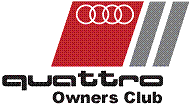 Please print clearly in CAPITAL letters. quattroownersclub       @quattroowners       www.quattroownersclub.com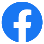 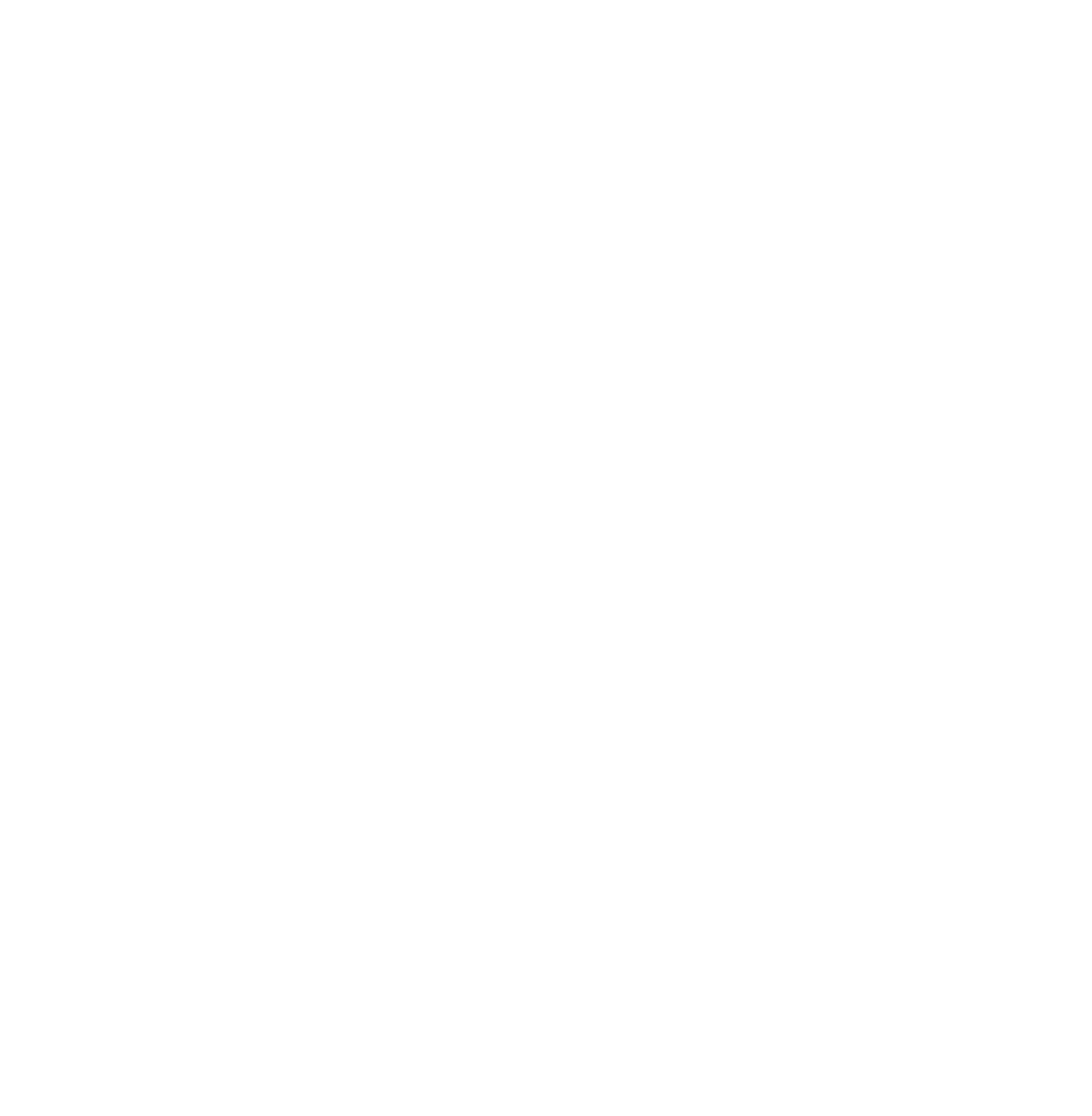 Should you own more than one Audi/quattro please use back of form.Payment ONLINE to our Bank: HSBC / Sort Code: 40-10-06 / Account no.: 01761935With your    “surname”    followed by    “new member”    thank you.Please send your Membership Application by email to:membership@quattroownersclub.comPlease note: we do not take “PayPal” or “VISA”.MemberJoint memberName:Name:Address:Address:County:                            Post codeCounty:                         Post codeEmail:Email:Phone (home):Phone (home):Phone (work):Phone (work):Mobile:Mobile:Your age group (click box): 18-25     26-35     36-45     46-55     56-65     Over 65    Your age group (click box): 18-25     26-35     36-45     46-55     56-65     Over 65    Joint member age group:    18-25     26-35     36-45     46-55     56-65     Over 65 Joint member age group:    18-25     26-35     36-45     46-55     56-65     Over 65 Car details:        WR         MB        RR        Sport        Other:Car details:        WR         MB        RR        Sport        Other:80   90   Coupé quattro   S2   RS2   S3   RS3   S4   RS4   S5   RS5   RS6   RS7   R8   TT quattro80   90   Coupé quattro   S2   RS2   S3   RS3   S4   RS4   S5   RS5   RS6   RS7   R8   TT quattroDate of registration:Registration no.:Chassis no.:Engine no.:Colour:Mileage:2024 MEMBERSHIP FEENewsletter by email:   £50.00      (or Joint Member:   £65.00)Newsletter (B&W) Printed & Posted*:   £110.00      (or Joint Member*:   £125.00)Please circle amount paid – or click & drag this circle -->*Sent to UK address only (Joint Members will receive 1 printed Newsletter per household)Please be assured your personal details provided on this Membership Renewal Application are retained and held in the strictest confidence by the quattro Owners Club and for the sole use of the Club and its records. At NO time, without your permission, will your personal/individual details be released or divulged to any third parties, organisations, manufacturers or the like.